Type 1 Diabetes Support GroupThird Thursday of the Month7-8 p.m.E. Russell Hicks Middle SchoolJanuary 19February 16March 16April 20May 18ALL students (ages 5 to 18), including parents Led by Meritus Medical Center diabetes educators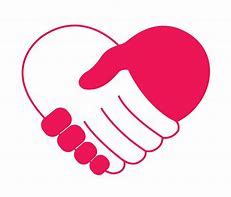 “For questions, please email crystal.allison@meritushealth.com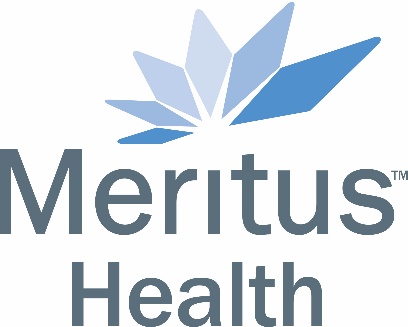 Below dates the location has changed to Robinwood Medical Center yellow entrance, room 122:June 15July 20 ***room 142***August 17 ***room 142***September 21October 19November 16December 21**Note the two dates that room is 142 in Robinwood**